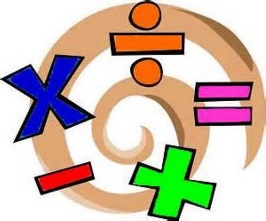 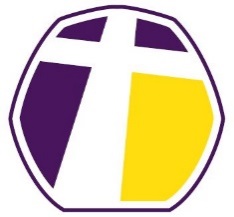 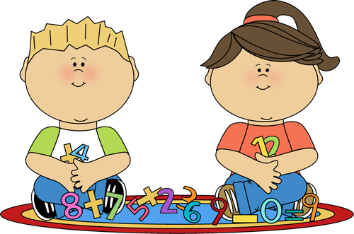 Year 3			Spring termBar Model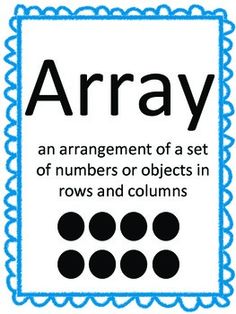 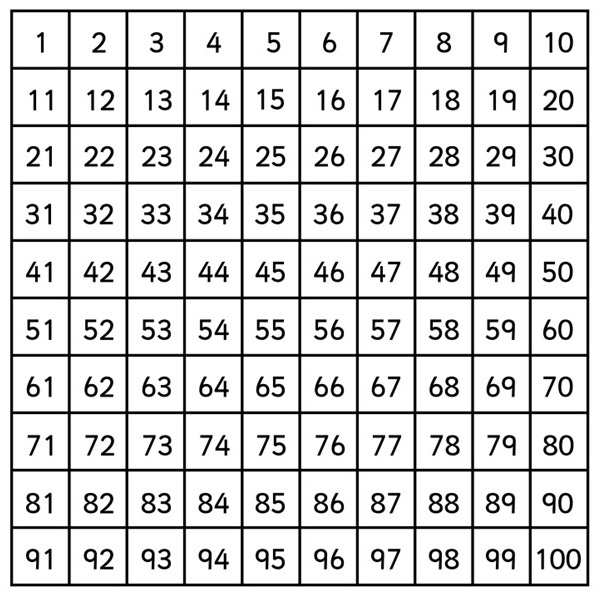 The aim of these ‘Learn Its’ which are focused on in school and for Home Learning is to give the children regular but short practice at key maths facts. Some of the facts may seem quite basic, but this practice will help them develop their confidence and recall, which will help them apply them in their maths learning. Wherever we can we want to make this practice fun and practical. Please feel free to make up your own games / activities, or adapt / swap the ones suggested below. We also need lots of opportunities to talk about the maths and to show that we as adults enjoy it too.Recognise the place value of each digit in a three-digit number.Roll a dice 3 times or pick 3 cards at random. Use the numbers to make the largest and smallest 3 digit number possible. Say or write down what each digit is worth (e.g. 472 is 400 + 70 + 2 or 4 hundreds, 7 tens and 2 units)When reading a book (page numbers) or when out shopping (prices) discuss the value of the digits in 3-digit numbers“What number am I?” Give your child the value of each digit but out of order, can they write the number correctly. (e.g. I have 3 tens, 8 units and 4 hundreds. 438)Find 10 or 100 more or less than a given number.When playing an online game or watching sport discuss what the score would be if it was 10 or 100 more or lessWhen reading a book (page numbers) discuss what page number you will reach in 10 or 100 pages. When out shopping (prices) discuss how much something might cost if it was £10, £100, 10p or 100p more or lessUse a 100 square to show easy ways of adding or subtracting 10 by moving up or down a row. That the units value doesn’t change.Estimate the answer to a calculation and use inverse operations to check answers.When asked to add or subtract, round numbers to the nearest 10 or 100 before estimating (which should then be able to be done quickly in your head). (e.g. 47 + 92 becomes 50 + 90 = 140) (e.g. 782 – 311 becomes 800 – 300 = 500)When asked to multiply or divide think about times tables facts you know as well as rounding. (e.g. 22 x 7 becomes 20 x 7. I know 2 x 7 = 14 so 20 x 7 = 140) (e.g. 72 ÷ 6 becomes 60 ÷ 6 = 10)“I know…so…” When given a number sentence, find the 3 other possibilities. (E.g. I know 58 + 74 = 132. So 74 + 58 = 132, 132 – 74 = 58 and 132 – 58 = 74) (E.g. I know 56 ÷ 4 = 14. So 56 ÷ 14 = 4, 14 x 4 = 56 and 4 x 14 = 56)Write and calculate mathematical statements for multiplication and division using known multiplication tables.“I know…so..” As above using the x3, x4 and x8 tables (learnt in Year 3) and x2, x5 and x10 tables (learnt in Year 2)Also practice multiplying known facts by 10. (E.g. 3 x 7 = 21 so 30 x 7 = 210 and 3 x 70 = 210) (E.g. 24 ÷ 4 = 6 so 240 ÷ 4 = 60 and 240 ÷ 6 = 40)Count up and down in tenths; recognise that tenths arise from dividing an object into 10 equal parts.Recognise that a tenth (1/10) is a fraction. Do this practically by folding and cutting paper, cutting food object like a slice of bread, cake or pizza…Label the pieces of paper and then count them: “ 1/10, 2/10, 3/10… Recognise that when you reach 10/10 you have a whole or 1.With food such as sandwiches, cake or pizza tenths could be used verbally when sharing it out (e.g. you have had 4 tenths of a pizza, I have had 3 tenths and there are 3 tenths left)Compare and order fractions with the same denominators.Using some paper squares, rectangles or circles: fold and draw lines to split then all into the same fraction (e.g. fifths: 5 equal sections). Then colour in different amounts of fractions on each sheet. Can you then put them in order from the smallest to the largest amount (or vica-versa)Could you write these in the correct place on a numberline which starts at 0 and ends at 1?Play online gamesRecord and compare time in terms of seconds, minutes and hours.Discuss and time how long certain real life activities take (e.g. playing a game, watching a programme, scooting to the park, driving to a friend or family member’s house…). Which is the best unit of measurement to use (seconds, minutes, hours? Hopefully not days!) Find other activities that can be done in less than a minute (e.g. 10 skips with a rope, running from one end of the park to another, tying a shoelace…). Time how long it takes for your child to complete the activity. Then try again and see if they can beat their record.When watching athletics, swimming, cycling… discuss how important times are. Discuss what a ‘Personal Best’ is, and why people are often motivated to go faster and improve their time.Tell and write the time from 12-hour and 24-hour clocks.Stop at various points in the day and ask your child to read the time either from a clock with hands or a 24 hour digital clock. (It may be worth starting with o’clock, half past and quarter to and past. However by the end of Year 3 they should be able to read time to the nearest minute)Practice converting time when read at these points from 12 hour to 24 hour (e.g. if it is 10 minutes past 3 in the afternoon = 3.10 pm = 15:10)Measure the perimeter of simple 2-D shapes.Practice measuring real objects at home. Estimate which of a set of objects you think will have the smallest and largest perimeter. Measure each side and add the measurements together.Discuss whether they need to measure every side if the object is a square or rectangleRecognise angles as a property of shape or a description of a turn.When looking at objects / shapes at home identify which are right angles (90 degrees). Which are smaller angles (acute)?“Blindfold journey” One person wears a blindfold whilst another person direct them from room to room at home using instructions including “1 step forward” “quarter turn left” “quarter turn right” “half turn” (recognising that a quarter turn is a right angle and a half turn is two right angles)Play “2Code” and “LOGO” on Purple Mash, or other online coding games such as Scratch or Scratch Junior Identify horizontal and vertical lines and pairs of perpendicular and parallel lines.When looking at furniture and pictures at home… buildings and signs when out and about… spot the lines that are horizontal and vertical.Similarly spot pairs of perpendicular lines (a pair of lines that meet in a right angle) and parallel lines ( a pair of lines that stay the same distance apart, e.g. double yellow lines when parking: always a good example to spot!)